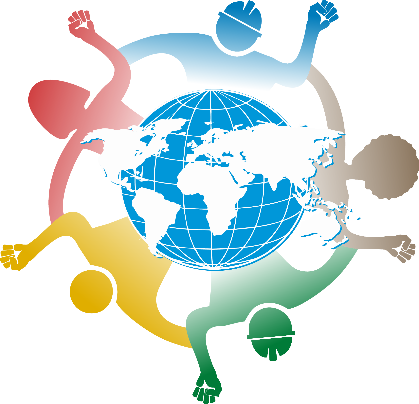 Juillet 2018, les livreuses et livreurs des plateformes reprennent leurs mouvements en EuropeLe 8 et le 15 juillet, les livreurs parisiens du CLAP (Collectif des livreurs autonomes de Paris), avec SUD, CNT-SO et CGT, ainsi que d’autres collectifs de Nantes et Bordeaux appelaient à une « déconnexion massive », les dates choisies étant les derniers « temps forts » de la coupe du monde de football. De leur côté, les livreurs de Londres, Turin et Bruxelles organisaient eux aussi un mouvement de grève.A Barcelone, en parallèle à une enquête des services de l’inspection du travail, les « Riders » de la plateforme Glovo organisent une manifestation le 19 juillet, l'initiative est organisée avec le syndicat IAC. Au printemps, à Madrid la CGT avait dénoncé Deliveroo à l’inspection du travail réussissant que l’entreprise soit sanctionné à cause des « faux autonomes » qui utilisait comme travailleurs sans engagement à son service.Par leurs mobilisations et leurs luttes, les coursières et les coursiers ont imposé aux directions des multinationales de la « Foodtech », ainsi qu'aux gouvernements à au moins entrer en discussion à propos de leurs droits, comme on peut le voir par exemple en Grande Bretagne, Italie, Allemagne et France.Les 25 et 26 octobre prochain se tiendra à Bruxelles une assemblée européenne des coursières et coursiers, afin de permettre aux collectifs, syndicats et groupes de soutien d'échanger sur les pratiques et les différents situations qui prévalent dans les pays d'Europe.Les organisations membres du Réseau syndical international de solidarité et de luttes se tiennent à la disposition des travailleuses et des travailleurs des plateformes pour soutenir leurs actions et à organiser la nécessaire solidarité transnationale.Julio de 2018, los repartidores y las repartidoras retoman sus movilizaciones en EuropaEntre el 8 y el 15 de julio, los repartidores parisinos del CLAP (siglas del Colectivo de Repartidores Autónomos de París), junto a SUD, CNT-SO y CGT, así como a otros colectivos de Nantes y de Burdeos, hicieron un llamamiento por una “desconexión masiva”. Las fechas elegidas se correspondían con los últimos momentos álgidos del Mundial de fútbol. A su vez, los repartidores de Londres, Turín y Bruselas organizaron también un movimiento de huelga.En Barcelona, en paralelo a una investigación de servicios de la inspección de trabajo, los “Riders” de la plataforma Glovo organizaron una manifestación el 19 de julio. La inicitaiva la organizaron junto al sindicato IAC. En primavera, en Madrid, CGT denunció a Deliveroo ante la inspección de trabajo, consiguiendo que la empresa fuera sancionada por los falsos autónomos que utiliza como trabajadores sin vinculación con la empresa.Por sus movilizaciones y sus luchas, los mensajeros y las mensajeras han logrado que las direcciones de las multinacionales de la “Foodtech”, así como a los gobiernos, debatan a propósito de sus derechos, como se puede ver, por ejemplo, en Gran Bretaña, Italia, Alemania y Francia.El próximo 25 y 26 de octubre tendrá lugar en Bruselas una asamblea europea de mensajeros y mensajeras con el fin de permitir que los colectivos, sindicatos y grupos de apoyo detaban sobre sus prácticas y las diferentes situaciones en las que se encuentran en los distintos países de Europa.Las organizaciones que forman parte de la Red Sindical International de Solidaridad y de Luchas se ponen a disposición de las trabajadoras y los trabajadores de estas plataformas para apoyar sus acciones y para organizar la solidaridad transnacional que será necesaria.July 2018, the deliverymen  of the platforms resume their movements in EuropeOn July 8 and 15, the Parisian deliverymen of the CLAP (Collectif des livreurs autonomes de Paris) as well as other collectives in Nantes and Bordeaux called for a "massive disconnection", the dates chosen being the last "highlights" of the football world cup. The Paris initiative was also co-organised with the trade unions Sud Commerces et Services, CNT-SO and CGT. For their part, the delivery men in London, Turin and Brussels were also organising a strike movement.In Barcelona, in parallel with a survey by the labour inspection services, the "Riders" of the Glovo platform are organising a demonstration on 19 July, the initiative is being organised with the IAC trade union. Last spring in Madrid, CGT successfully reported Deliveroo to the Labour Inspectorate. The company was sanctioned for using bogus self-employed workers with no engagement with the company to provide its services.Through their mobilizations and struggles, the couriers have imposed on the management of multinational "Foodtech" companies, as well as on governments, at least to enter into discussions about their rights, as can be seen, for example, in Great Britain, Italy, Germany and France.On 25 and 26 October, a European assembly of couriers and couriers will be held in Brussels to enable collectives, trade unions and support groups to exchange on the practices and different situations prevailing in European countries.The member organisations of the International Trade Union Network of Solidarity and Struggles are at the disposal of the workers of the platforms to support their actions and to organise the necessary transnational solidarity.
Les organisations membres du Réseau syndical international de solidarité et de lutteOrganisations syndicales nationales interprofessionnellesCentral Sindical e Popular Conlutas (CSP-Conlutas) - Brésil.Confederación General del Trabajo (CGT) - Etat espagnol.Union syndicale Solidaires (Solidaires) - France.Confédération Générale du Travail du Burkina (CGT-B) - Burkina.Confederation of Indonesia People's Movement (KPRI) - Indonésie.Confederación Intersindical (Intersindical) - Etat espagnol.Confédération Générale Autonome des Travailleurs en Algérie (CGATA) - Algérie.Batay Ouvriye - Haïti.Unione Sindacale Italiana (USI) - Italie.Confédération Nationale des Travailleurs - Solidarité Ouvrière (CNT SO) - France.Sindicato de Comisiones de Base (CO.BAS) - Etat espagnol.Organisation Générale Indépendante des Travailleurs et Travailleuses d'Haïti (OGTHI) - Haïti.Sindacato Intercategoriale Cobas (SI COBAS) - Italie.Confédération Nationale du Travail (CNT-f) - France.Intersindical Alternativa de Catalunya (IAC) - Catalogne.Union Générale des Travailleurs Sahraouis (UGTSARIO) - Sahara occidental.Ezker Sindikalaren Konbergentzia (ESK) - Pays basque.Confédération Nationale de Travailleurs du Sénégal Forces du Changement (CNTS/FC) - Sénégal.Sindicato Autorganizzato Lavorator COBAS (SIAL-COBAS) - Italie.General Federation of Independent Unions (GFIU) - Palestine.Confederación de la Clase Trabajadora (CCT) - Paraguay.Red Solidaria de Trabajadores - PérouUnion Syndicale Progressiste des Travailleurs du Niger (USPT) - Niger.Union Nationale des Syndicats Autonomes du Sénégal (UNSAS) - Sénégal.Unión Nacional para la Defensa de la Clase Trabajadora (UNT) - El Salvador.Solidaridad Obrera (SO) - Etat espagnol.Confederazione Unitaria di Base (CUB) - Italie. Independent Workers Union of Great Britain (IWGB) - Grande-Bretagne.Ogólnopolski Związek Zawodowy Inicjatywa Pracownicza (OZZ IP) - Pologne.Organisations syndicales nationales professionnellesNational Union of Rail, Maritime and Transport Workers (RMT/TUC) - Grande-Bretagne.Centrale Nationale des Employés – Confédération Syndicale Chrétienne (CNE/CSC) - Belgique.Sindicato Nacional de Trabajadores del Sistema Agroalimentario (SINALTRAINAL/CUT) - Colombie.Fédération Générale des Postes, Telecom et Centres d’appel - Union Générale Tunisienne du Travail (FGPTT/UGTT) - Tunisie.Trade Union in Ethnodata - Trade Union of Empoyees in the Outsourcing Companies in the financial sector - Grèce.Syndicat national des travailleurs des services de la santé humaine (SYNTRASEH) - BéninSindicat dos Trabalhadores da Fiocruz (ASFOC-SN) - Brésil.Organizzazione Sindicati Autonomi e di Base Ferrovie (ORSA Ferrovie) - Italie.Union Nationale des Normaliens d’Haïti (UNNOH) - Haïti.Confederazione Unitaria di Base Scuola Università Ricerca (CUB SUR) - Italie.Coordinamento Autorganizzato Trasporti (CAT) - Italie.Syndicat des travailleurs du rail - Union Nationale des Travailleurs du Mali (SYTRAIL/UNTM) - Mali.Gıda Sanayii İşçileri Sendikası - Devrimci İşçi Sendikaları Konfederasyonu (GIDA-IŞ/DISK) - Turquie.Syndicat National des Travailleurs du Petit Train Bleu/SA (SNTPTB) - Sénégal.Asociación Nacional de Funcionarios Administrativos de la Caja de Seguro Social (ANFACSS) - Panama.Palestinian Postal Service Workers Union (PPSWU) - Palestine.Union Syndicale Etudiante (USE) - Belgique.Sindicato dos Trabalhadores de Call Center (STCC) - Portugal.Sindicato Unitario de Trabajadores Petroleros (Sinutapetrolgas) - Venezuela.Alianza de Trabajadores de la Salud y Empleados Publicos - Mexique.Canadian Union of Postal Workers / Syndicat des travailleurs et travailleuses des postes (CUPW-STTP) – Canada.Syndicat Autonome des Postiers (SAP) - Suisse.Federación nacional de trabajadores de la educación (SUTE-Chili) - Chili.Plateforme Nationale des organisations professionnelles du secteur public - Côte d’Ivoire.Fédération nationale des ouvriers et collectivités locales - Union Marocaine du Travail (UMT-Collectivités locales) - Maroc.Centrale Générale des Services Publics FGTB, Cheminots (CGSP/FGTB Cheminots) - Belgique.Botswana Public Employees Union (BOPEU) - Botswana.Organisation Démocratique du Travail – Organisation Démocratique du Travail (ODR/ODT) - Maroc.Federacao Nacional dos Ttrabalhadores em Transportes Aéros do Brasil (FNTTA) - Brésil.Federação Nacional dos Metroviários (FENAMETRO) - Brésil.Namibia Football Players Union (NAFPU) – Namibie.Organisations syndicales localesTrades Union Congress, Liverpool (TUC Liverpool) - Angleterre.Sindacato Territoriale Autorganizzato, Brescia (ORMA Brescia) - Italie.Fédération syndicale SUD Service public, canton de Vaud (SUD Vaud) - SuisseSindicato Unitario de Catalunya (SU Metro) - Catalogne.Türkiye DERİ-İŞ Sendikasi, Tuzla et Izmir (DERİ-İŞ Tuzla et Izmir) - Turquie.L’autre syndicat, canton de Vaud (L’autre syndicat) - SuisseCentrale Générale des Services Publics FGTB, Ville de Bruxelles (CGSP/FGTB Bruxelles) - BelgiqueArbeitskreis Internationalismus IG Metall, Berlin (IG Metall Berlin) - AllemagneSindicato Unificado de Trabajadores de la Educación de Buenos Aires, Bahia Blanca (SUTEBA/CTA de los trabajadores Bahia Blanca) - ArgentineSindicato del Petróleo y Gas Privado del Chubut/CGT - Argentine.UCU University and College Union, University of Liverpool (UCU Liverpool) - Angleterre.Sindicato di base Pavia (SDB Pavia) - Italie.United Auto Workers local 551 Ford Chicago (UAW Ford Chicago) – Etats-unis.Sindicato Uno Prodinsa, Maipú – Chili.Organisations syndicales internationalesIndustrial Workers of the World - International Solidarity Commission (IWW).Courants, tendances ou réseaux syndicauxTransnationals Information Exchange Germany (TIE Germany) - Allemagne.Emancipation tendance intersyndicale (Emancipation) - France.Globalization Monitor (Gmo) - Hong Kong.Courant Syndicaliste Révolutionnaire (CSR) - France.No Austerity - Coordinamento delle lotte - Italie.Solidarité Socialiste avec les Travailleurs en Iran (SSTI) - France.Basis Initiative Solidarität (BASO) - Allemagne.LabourNet Germany - Allemagne.Resistenza Operaia - operai Fiat-Irisbus - Italie.Workers Solidarity Action Network (WSAN) - Etats-Unis.United Voices of the World (UVW) - Grande-Bretagne.Unidos pra Lutar - Brésil.Missão Pública Organizada - Portugal.